Kontaktdatenerhebung zum Trainings- und Spielbetrieb im FKVKontaktdatenerhebung zum Trainings- und Spielbetrieb im FKVKontaktdatenerhebung zum Trainings- und Spielbetrieb im FKVKontaktdatenerhebung zum Trainings- und Spielbetrieb im FKVKontaktdatenerhebung zum Trainings- und Spielbetrieb im FKVKontaktdatenerhebung zum Trainings- und Spielbetrieb im FKVVerein:Verein:BV ´´He löppt noch´´Spohle e.V. 1947BV ´´He löppt noch´´Spohle e.V. 1947BV ´´He löppt noch´´Spohle e.V. 1947BV ´´He löppt noch´´Spohle e.V. 1947Datum:Sportstätte:Sportstätte:Zeitfenster:Mannschaft:Mannschaft: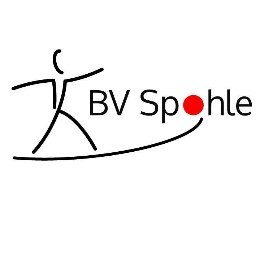 NameNameNameNameVornameStraße/Nr.PLZ / OrtTelefonTelefon